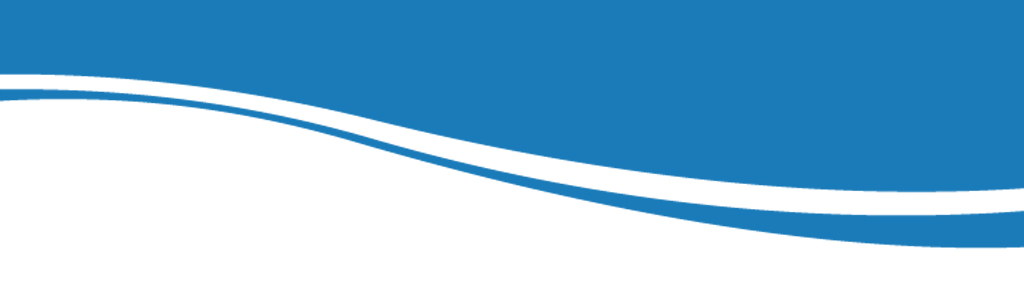 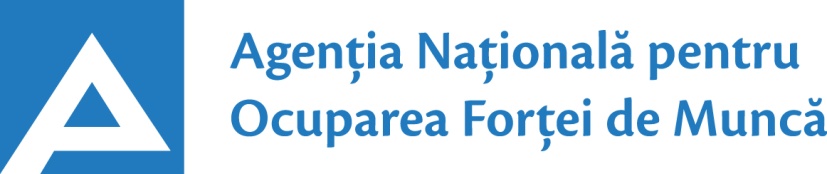                 07.09.202024.01.2017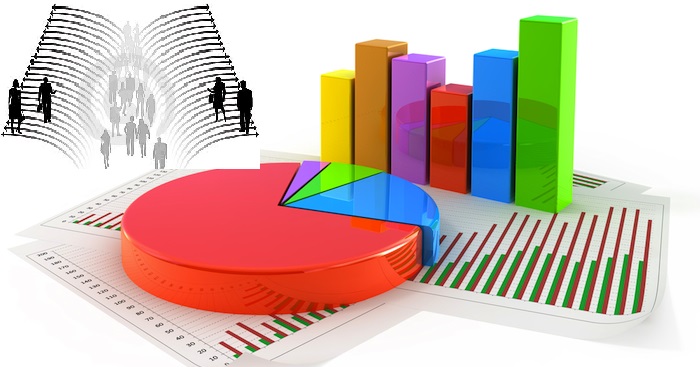 Observatorul pieței munciiConform bazei de date a Agenţiei Naţionale pentru Ocuparea Forţei de Muncă la data de 07.09.2020 erau în evidenţă 8238 locuri de muncă vacante, care pot fi accesate atât de femei, cât și de bărbați.  În aspect teritorial, numărul locurilor de muncă vacante, disponibile în fiecare subdiviziune teritorială de ocupare, constituie: Pentru persoanele cu nivel de instruire superior şi mediu de specialitate sunt disponibile2213  locuri de muncă vacante, constituind cca 27% din numărul total de locuri vacante. Ținând cont de HG nr. 672 din 17.12.2019 pentru locurile vacante în autorități publice (specialist (inclusiv superior, principal) este stabilit moratoriu temporar.Pentru persoanele cu nivel de instruire secundar profesional și pentru muncitorii necalificați, Agenţia Naţională pentru Ocuparea Forţei de Muncă oferă 6025 locuri de muncă, ce constituie 73% din numărul total de locuri de muncă vacante:Sunt oferite următoarele locuri de muncă pentru muncitori necalificaţi:Persoanele aflate în căutarea unui loc de muncă, se pot adresa la subdiviziunile teritoriale pentru ocuparea forţei de muncă sau pot accesa Portalul pieţei muncii: www.angajat.md, unde sunt postate locurile vacante oferite în fiecare raion, pe profesii.Prezentul buletin este elaborat în concordanță cu „Clasificatorul ocupaţiilor din Republica Moldova (CORM 006-14)”,aprobat prin ordinul Ministerului Muncii, Protecției Sociale și Familiei nr.22 din 03.03.2014.STOLocuri vacanteSTOLocuri vacanteChişinău2489Șoldănești110Bălți 1082Basarabeasca108Ungheni441Căușeni90Floreşti396Rezina87Nisporeni298Ștefan- Vodă86Strășeni261Criuleni74Cahul248Glodeni72Cantemir224Drochia71Anenii Noi202Ocnița67Călărași184Leova59Orhei181Briceni56Soroca171Sângerei52Hâncești170Taraclia52Cimișlia167Edineț49UTA Găgăuzia166Fălești43Ialoveni150Dubăsari34Telenești136Dondușeni30Râșcani132OcupațiiLocuri vacanteTotalDin care:Inspector, ofițer543inspector (alte domenii) – 146ofiţer de sector – 85ofițer urmărire penală – 68inspector patrulare – 65ofițer de investigații – 59polițist – 55polițist de frontieră – 25inspector de poliție – 20inspector pregătire tehnico-militară – 20Specialist în domeniul sănătății506asistent medical (inclusiv de familie) – 235medic specialist – 138medic medicină generală – 44medic medicină de familie – 26felcer/felcer laborant – 18farmacist – 14medic stomatolog - 11laborant-farmacist – 8brancardier – 5kinetoterapeut - 4maseur - 3Specialist în învățământ285profesor învăţământ primar/gimnazial – 110profesor învăţământ liceal/postliceal – 58educator învăţământul preşcolar/primar -47professor învățământ professional - 18instructor/maistru-instructor – 17profesor universitar - 13educator/profesor învățământ special - 12psiholog – 4antrenor – 3traducător – 3Inginer, tehnician  179inginer  (alte domenii) – 70tehnician (alte domenii) – 29inginer programator – 14electromecanic – 11inginer proiectant - 10inginer-tehnolog/tehnolog  – 10inginer electronist – 9tehnician aviație la exploatarea navelor – 7inginer electrician - 6diriginte de șantier – 5inginer cadastral – 4inginer-mecanic – 4Asistență socială123asistent personal - 84asistent social /inclusiv comunitar– 31asistent parental profesionist – 8Specialist în activitatea financiară, economică sau comercială103contabil/contabil-șef - 75economist – 13specialist bancar – 6broker – 5auditor intern – 4Manager/marketing84manager  (alte ramuri) – 42manager (în activitatea comercială) – 24manager (marketing și vânzare) – 18Specialist (inclusiv superior, principal)69Șef secție/sector/serviciu/grup/etc.(diverse domenii)68Consultant (diverse ramuri)25Programator/Programator software (administrator bază de date)24Maistru (diverse domenii) 23Director (alte domenii)21Laborant  (alte domenii)18Tehnolog15Electrician secție/sector13Secretar(diverse domenii)10Administrator(diverse ramuri)8Specialist securitatea și sănătatea în muncă7Actor6Agronom6Mecanic(diverse domenii)6Jurisconsult/grefier6Pilot aeronave6Specialist resurse umane5Specialist relații publice4Electronist4Asistent judiciar3Lucrători în industria textilă și confecții2210cusător (industria ușoară/confecțiilor) – 2059confecționer - 56încheietor tricotaje - 50croitor – 24termofinisor confecții - 21Transport şi telecomunicaţii833conducător auto (șofer) – 237taxator/conductor – 202conducător troleibuz – 150montator cale ferată – 58mecanic auto/ajutor de mecanic – 49lăcătuș auto – 32revizor bilete - 30muncitor rutier/feroviar – 25asamblor –  19strungar  – 15conducător încărcător – 7acumulatorist  - 6vulcanizator - 3Operatori, aparatişti, maşinişti la instalaţii și mașini 524operator în sectorul de producție – 151operator la telecomunicații – 62operator de interviu – 55operator la bandă rulantă – 45mașinist (alte domenii)  - 39operator  (alte domenii) – 26mașinist la trenurile cu motor diesel - 23operator introd., validare si prelucrare date – 18operator la calculatoare electronice – 18operator la linie industria alimentară - 13mașinist la excavatorul cu o singură cupă – 12operator comercial - 11operator la utilaje de cusut - 10operator în sala de cazane – 9mașinist la autogreder – 8operator la panoul de comandă – 8operator ghișeu bancă – 7operator la mașini-unelte cu comandă numerică - 6mașinist la buldozere – 3Lucrători calificați în întreprinderi industriale442sudor/electrogazosudor – 87electromontor/lăcătuș electromontor - 55lăcătuș-montator – 43controlor (alte domenii) – 28lăcătuș-reparator – 27rihtuitor fețe de încălțăminte – 23electromecanic – 20lăcătuș instalator tehnică sanitară - 13lăcătuș la lucrările de asamblare mecanică – 19electrician/lăcătuș electrician – 19lăcătuș la repararea materialului rulant – 16extractor –puitor  - 15lăcătuș la asamblarea construcțiilor metalice – 12 lăcătuş mecanic - 11completatori mărfuri - 11lăcătuș controlor - 10lăcătuş revizie şi reparaţie a locomotivelor - 10preparator înghețată - 7reparator utilaj tehnologic - 5șlefuitor de lemn – 4lăcătuș la exploatarea și repararea utilajelor – 4lăcătuș la rețelele de apeduct și canalizare – 3Lucrători în domeniul vânzărilor 187vânzător produse alimentare/nealimentare – 121controlor-casier/casier – 43agent de comerț/de vânzări – 23Hoteluri şi restaurante170viticultor – 70bucătar/bucătar – șef – 60brutar  – 37chelner (ospătar) – 29barman – 24cofetar – 15bombonier – 5Lucrători calificaţi în agricultură, silvicultură, acvacultură, piscicultură 124tractorist – 28mecanizator – 17crescător de păsări /animale – 9Lucrători în domeniul serviciilor personale104gardian public – 37frizer - 24poştaş  – 19dispecer – 15agent pază în incinte – 9Lucrători în construcţii97betonist – 24tâmplar – 23pavator – 16pietrar-zidar – 14tencuitor – 13fierar-betonist – 4tinichigiu – 3Alte ocupații 60     MeseriaLocuri vacanteTotalMuncitor auxiliar327Muncitor necalificat în agricultură, silvicultură și grădinărit341Hamal72Îngrijitor încăperi de producție și serviciu63Doborâtori arbori57Măturător54Muncitor necalificat la asamblarea,montarea pieselor50Femeie de serviciu35Bucătar auxiliar32Muncitor necalificat în construcții29Infirmieră  28Paznic 27Puitor-ambalator23Spălător vehicule20Muncitor necalificat la ambalarea produselor16Călcător15Curățitor teritorii15Amenajator/îngrijitor/salubrizator  spații verzi11Ambalator manual11Călcător10Muncitor la depozitul de fructe și legume8Încasator și cititor contoare de energie electrică7Dădacă6Muncitor necalificat în industria confecțiilor5Muncitor la amenajarea localităților4Cameristă4Spălător veselă4